Publicado en San Sebastián de los Reyes el 02/06/2016 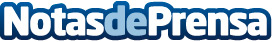 La importancia de la intervención de los centros escolares en los casos de ciberbullying Los padres y tutores son los principales responsables de la educación digital de sus hijos, pero en caso de ciberacoso, ¿tiene que intervenir el colegio? Los profesores cada vez se forman más en materia de ciberseguridad
Datos de contacto:Marta Ciruelos911728574Nota de prensa publicada en: https://www.notasdeprensa.es/la-importancia-de-la-intervencion-de-los_1 Categorias: Educación Sociedad E-Commerce Ocio para niños http://www.notasdeprensa.es